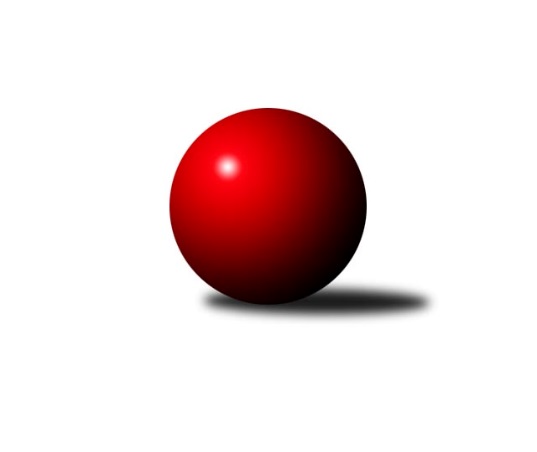 Č.8Ročník 2021/2022	13.11.2021Nejlepšího výkonu v tomto kole: 3136 dosáhlo družstvo: TJ Sokol Kdyně BPřebor Plzeňského kraje 2021/2022Výsledky 8. kolaSouhrnný přehled výsledků:TJ Sokol Pec pod Čerchovem	- TJ Sokol Plzeň V B	3:5	2240:2386	9.5:14.5	13.11.TJ Sokol Díly A	- TJ Sokol Plzeň V A	2:6	2450:2604	9.0:15.0	13.11.TJ Sokol Újezd sv. Kříže	- TJ Dobřany B	3:5	2478:2504	12.0:12.0	13.11.TJ Sokol Kdyně B	- SK Škoda VS Plzeň B	6:2	3136:3036	15.0:9.0	13.11.TJ Havlovice B	- TJ Slavoj Plzeň B	2:6	2341:2413	11.0:13.0	13.11.Tabulka družstev:	1.	TJ Sokol Zahořany	7	6	1	0	42.0 : 14.0 	99.5 : 68.5 	 2685	13	2.	TJ Slavoj Plzeň B	7	5	1	1	39.0 : 17.0 	100.0 : 68.0 	 2777	11	3.	TJ Sokol Kdyně B	8	5	1	2	37.0 : 27.0 	99.0 : 93.0 	 2740	11	4.	SK Škoda VS Plzeň B	8	4	2	2	37.0 : 27.0 	99.5 : 92.5 	 2839	10	5.	TJ Sokol Újezd sv. Kříže	7	4	0	3	31.0 : 25.0 	86.0 : 82.0 	 2799	8	6.	TJ Sokol Plzeň V A	7	4	0	3	30.0 : 26.0 	86.5 : 81.5 	 2659	8	7.	TJ Sokol Plzeň V B	7	3	1	3	30.0 : 26.0 	91.0 : 77.0 	 2671	7	8.	TJ Dobřany B	7	3	0	4	24.0 : 32.0 	77.5 : 90.5 	 2753	6	9.	TJ Sokol Díly A	7	2	0	5	24.0 : 32.0 	84.5 : 83.5 	 2791	4	10.	TJ Havlovice B	7	1	0	6	17.0 : 39.0 	71.0 : 97.0 	 2434	2	11.	TJ Sokol Pec pod Čerchovem	8	0	0	8	9.0 : 55.0 	65.5 : 126.5 	 2494	0Podrobné výsledky kola:	 TJ Sokol Pec pod Čerchovem	2240	3:5	2386	TJ Sokol Plzeň V B	Ivan Böhm	138 	 70 	 156 	72	436 	 2.5:1.5 	 431 	 146	62 	 151	72	Lucie Trochová	Lenka Psutková	143 	 54 	 142 	52	391 	 3:1 	 366 	 127	43 	 133	63	Pavel Troch	Jan Pivoňka	118 	 54 	 134 	27	333 	 0:4 	 416 	 135	79 	 141	61	Dominik Král	Jiřina Hrušková	124 	 50 	 121 	35	330 	 0:4 	 389 	 146	63 	 136	44	Jiří Punčochář	Jan Kapic	132 	 60 	 136 	44	372 	 4:0 	 349 	 127	51 	 135	36	Karel Ganaj	Tereza Housarová	142 	 64 	 129 	43	378 	 0:4 	 435 	 152	71 	 153	59	Tomáš Palkarozhodčí: Jan KapicNejlepší výkon utkání: 436 - Ivan Böhm	 TJ Sokol Díly A	2450	2:6	2604	TJ Sokol Plzeň V A	Lukáš Pittr	138 	 72 	 154 	61	425 	 2:2 	 415 	 155	54 	 136	70	Jiří Šašek	Jan Dufek	144 	 54 	 145 	54	397 	 1:3 	 426 	 175	58 	 149	44	Martin Karkoš	Karel Řezníček	160 	 41 	 147 	54	402 	 1:3 	 468 	 151	89 	 148	80	Jiří Vícha	Jaroslav Jílek	146 	 54 	 146 	62	408 	 1:3 	 444 	 141	75 	 148	80	Jiří Tauber	Jaromír Byrtus	133 	 45 	 157 	69	404 	 3:1 	 388 	 160	44 	 140	44	Ivan Vladař	Jiří Jílek	130 	 63 	 150 	71	414 	 1:3 	 463 	 152	90 	 140	81	Jaroslav Pejsarrozhodčí: Jaroslav JílekNejlepší výkon utkání: 468 - Jiří Vícha	 TJ Sokol Újezd sv. Kříže	2478	3:5	2504	TJ Dobřany B	Tomáš Kamínek	141 	 53 	 146 	52	392 	 1:3 	 436 	 137	79 	 151	69	Jakub Solfronk	Václav Praštil	153 	 56 	 147 	63	419 	 3.5:0.5 	 379 	 145	44 	 127	63	Otto Sloup	Petr Šabek	154 	 80 	 143 	53	430 	 2.5:1.5 	 426 	 124	60 	 143	99	Jiří Baloun	Oldřich Jankovský	142 	 26 	 132 	62	362 	 1:3 	 402 	 136	54 	 142	70	Martin Krištof	Miroslav Pivoňka	161 	 63 	 158 	53	435 	 3:1 	 413 	 143	52 	 140	78	Luboš Špís	Jaroslav Dufek	146 	 97 	 143 	54	440 	 1:3 	 448 	 153	69 	 157	69	Marek Eismanrozhodčí: Miroslav PivoňkaNejlepší výkon utkání: 448 - Marek Eisman	 TJ Sokol Kdyně B	3136	6:2	3036	SK Škoda VS Plzeň B	Václav Kuželík	109 	 116 	 127 	143	495 	 3:1 	 492 	 139	114 	 124	115	Michal Müller	Jan Lommer	142 	 117 	 140 	139	538 	 4:0 	 455 	 123	112 	 113	107	Karel Jindra	Anna Löffelmannová	142 	 122 	 148 	131	543 	 3:1 	 507 	 111	136 	 130	130	Ivana Zíková	Jiří Dohnal	110 	 143 	 112 	147	512 	 2:2 	 491 	 125	122 	 114	130	Ladislav Filek	Jana Pytlíková	130 	 126 	 144 	115	515 	 1:3 	 549 	 131	146 	 142	130	Lukáš Jaroš	Jiří Götz	143 	 140 	 129 	121	533 	 2:2 	 542 	 132	123 	 149	138	Ljubica Müllerovározhodčí: Jiří GötzNejlepší výkon utkání: 549 - Lukáš Jaroš	 TJ Havlovice B	2341	2:6	2413	TJ Slavoj Plzeň B	Petr Ziegler	139 	 52 	 149 	61	401 	 2.5:1.5 	 394 	 128	66 	 139	61	Jana Kotroušová	Jiří Pivoňka st.	144 	 54 	 140 	61	399 	 1:3 	 406 	 150	60 	 124	72	Kamila Marčíková	Miroslav Lukáš	123 	 54 	 140 	52	369 	 0.5:3.5 	 424 	 151	62 	 140	71	Václav Hranáč	Gabriela Bartoňová	129 	 62 	 146 	44	381 	 2:2 	 407 	 154	52 	 140	61	Roman Drugda	Martin Šubrt	127 	 51 	 151 	61	390 	 2:2 	 403 	 152	57 	 134	60	Jan Pešek	Štěpánka Peštová	145 	 58 	 153 	45	401 	 3:1 	 379 	 142	51 	 137	49	Jakub Kováříkrozhodčí: Jiří PivoňkaNejlepší výkon utkání: 424 - Václav HranáčPořadí jednotlivců:	jméno hráče	družstvo	celkem	plné	dorážka	chyby	poměr kuž.	Maximum	1.	Jaroslav Pejsar 	TJ Sokol Plzeň V A	546.50	358.9	187.6	4.2	4/4	(581)	2.	Jiří Tauber 	TJ Sokol Plzeň V A	545.29	360.8	184.5	8.1	4/4	(570)	3.	Radek Kutil 	TJ Sokol Zahořany	536.30	368.8	167.5	6.3	4/4	(551)	4.	Václav Praštil 	TJ Sokol Újezd sv. Kříže	533.80	366.7	167.2	6.3	2/2	(571)	5.	Lukáš Jaroš 	SK Škoda VS Plzeň B	532.87	364.6	168.3	8.9	7/7	(549)	6.	Jiří Zenefels 	TJ Sokol Zahořany	531.97	367.0	164.9	5.3	3/4	(542.4)	7.	Luboš Špís 	TJ Dobřany B	528.90	356.0	172.9	6.2	4/4	(561)	8.	Petr Šabek 	TJ Sokol Újezd sv. Kříže	528.55	361.4	167.2	10.4	2/2	(558)	9.	Jiří Jílek 	TJ Sokol Díly A	527.05	353.5	173.6	5.8	4/5	(561.6)	10.	Jaroslav Löffelmann 	TJ Sokol Kdyně B	526.12	363.6	162.5	7.7	4/5	(566)	11.	Pavel Troch 	TJ Sokol Plzeň V B	525.91	362.2	163.7	7.7	5/5	(565.2)	12.	Jiří Benda  ml.	TJ Sokol Zahořany	524.50	353.5	171.0	5.8	3/4	(574.8)	13.	Jiří Götz 	TJ Sokol Kdyně B	524.08	359.4	164.7	6.2	4/5	(563)	14.	Tomáš Palka 	TJ Sokol Plzeň V B	524.05	357.9	166.1	5.6	4/5	(553)	15.	David Grössl 	TJ Sokol Zahořany	522.58	357.1	165.5	8.2	4/4	(577.2)	16.	Ljubica Müllerová 	SK Škoda VS Plzeň B	521.99	360.3	161.7	5.7	7/7	(542)	17.	Tomáš Benda 	TJ Sokol Zahořany	520.70	357.3	163.4	6.5	4/4	(589.2)	18.	Jana Pytlíková 	TJ Sokol Kdyně B	520.61	361.5	159.1	7.4	5/5	(565)	19.	Jakub Kovářík 	TJ Slavoj Plzeň B	519.08	355.8	163.3	7.8	4/4	(554)	20.	Marek Eisman 	TJ Dobřany B	518.00	362.5	155.5	5.1	3/4	(537.6)	21.	Dominik Král 	TJ Sokol Plzeň V B	517.00	342.4	174.6	5.5	5/5	(584.4)	22.	Jan Pešek 	TJ Slavoj Plzeň B	516.88	355.2	161.7	9.4	4/4	(585)	23.	Jaroslav Dufek 	TJ Sokol Újezd sv. Kříže	516.11	358.5	157.6	7.7	2/2	(543.6)	24.	Ladislav Filek 	SK Škoda VS Plzeň B	514.73	354.8	159.9	8.9	7/7	(563)	25.	Miroslav Pivoňka 	TJ Sokol Újezd sv. Kříže	514.30	355.9	158.4	6.9	2/2	(540)	26.	František Bürger 	TJ Slavoj Plzeň B	514.07	358.7	155.3	7.6	3/4	(559)	27.	Roman Drugda 	TJ Slavoj Plzeň B	509.25	353.7	155.5	7.4	4/4	(564)	28.	Michal Müller 	SK Škoda VS Plzeň B	508.29	349.8	158.5	6.4	7/7	(533)	29.	Jakub Solfronk 	TJ Dobřany B	507.70	340.0	167.7	5.2	4/4	(523.2)	30.	Jiří Dohnal 	TJ Sokol Kdyně B	505.98	341.4	164.6	7.3	5/5	(548)	31.	Kamila Marčíková 	TJ Slavoj Plzeň B	505.84	347.5	158.4	7.0	3/4	(531)	32.	Jaromír Byrtus 	TJ Sokol Díly A	504.60	344.7	159.9	7.9	4/5	(541.2)	33.	Oldřich Jankovský 	TJ Sokol Újezd sv. Kříže	504.04	346.0	158.1	10.0	2/2	(532)	34.	Jiří Baloun 	TJ Dobřany B	500.90	346.3	154.6	9.5	4/4	(518.4)	35.	Ivan Vladař 	TJ Sokol Plzeň V A	498.82	359.3	139.6	11.7	4/4	(549.6)	36.	Ivana Zíková 	SK Škoda VS Plzeň B	497.27	343.3	154.0	7.5	7/7	(536.4)	37.	Jan Lommer 	TJ Sokol Kdyně B	495.93	345.7	150.3	9.0	5/5	(560)	38.	Václav Kuželík 	TJ Sokol Kdyně B	494.72	347.5	147.2	8.8	5/5	(536)	39.	Jaroslav Jílek 	TJ Sokol Díly A	493.70	346.4	147.3	11.4	4/5	(523.2)	40.	Jan Dufek 	TJ Sokol Díly A	493.16	351.8	141.4	12.7	5/5	(539)	41.	Jiří Šašek 	TJ Sokol Plzeň V A	491.33	347.8	143.6	13.7	4/4	(555)	42.	Martin Karkoš 	TJ Sokol Plzeň V A	490.46	352.7	137.8	12.8	4/4	(580)	43.	Ivan Böhm 	TJ Sokol Pec pod Čerchovem	487.80	342.2	145.6	11.8	5/5	(523.2)	44.	Daniel Kočí 	TJ Sokol Díly A	486.65	343.7	143.0	14.4	4/5	(518)	45.	Miroslav Lukáš 	TJ Havlovice B	483.50	339.4	144.2	10.8	4/5	(528)	46.	Jiří Punčochář 	TJ Sokol Plzeň V B	481.77	346.0	135.8	13.9	5/5	(517)	47.	Karel Řezníček 	TJ Sokol Díly A	481.08	337.2	143.9	12.1	5/5	(574.8)	48.	Václav Hranáč 	TJ Slavoj Plzeň B	480.67	326.8	153.9	4.8	3/4	(508.8)	49.	Otto Sloup 	TJ Dobřany B	474.25	341.0	133.3	14.2	4/4	(528)	50.	Jan Kapic 	TJ Sokol Pec pod Čerchovem	473.25	334.2	139.1	11.7	4/5	(490)	51.	Gabriela Bartoňová 	TJ Havlovice B	470.24	330.5	139.8	12.0	5/5	(493.2)	52.	Lenka Psutková 	TJ Sokol Pec pod Čerchovem	469.44	327.6	141.9	11.8	5/5	(510)	53.	Petr Špaček 	TJ Sokol Pec pod Čerchovem	469.40	331.3	138.2	14.1	4/5	(499.2)	54.	Jiří Pivoňka  st.	TJ Havlovice B	469.00	337.4	131.6	13.5	4/5	(506.4)	55.	Jiří Pivoňka  ml.	TJ Havlovice B	465.15	342.5	122.7	17.1	4/5	(505.2)	56.	Jaroslav Knap 	TJ Sokol Plzeň V B	464.13	333.0	131.1	14.5	4/5	(504)	57.	Tomáš Kamínek 	TJ Sokol Újezd sv. Kříže	459.28	326.7	132.6	15.1	2/2	(488.4)	58.	Karel Ganaj 	TJ Sokol Plzeň V B	457.42	339.6	117.8	18.4	5/5	(522)	59.	Štěpánka Peštová 	TJ Havlovice B	443.45	325.0	118.5	16.0	4/5	(507.6)		Jiří Vícha 	TJ Sokol Plzeň V A	567.30	365.9	201.4	2.2	2/4	(573)		Anna Löffelmannová 	TJ Sokol Kdyně B	543.00	376.0	167.0	2.0	1/5	(543)		David Vincze 	TJ Slavoj Plzeň B	522.20	370.9	151.3	9.0	2/4	(536.4)		Lucie Trochová 	TJ Sokol Plzeň V B	517.20	356.4	160.8	4.8	1/5	(517.2)		Karel Konvář 	TJ Sokol Plzeň V B	515.00	360.0	155.0	12.0	1/5	(515)		Lukáš Pittr 	TJ Sokol Díly A	511.00	351.1	159.9	9.8	3/5	(520)		Dana Kapicová 	TJ Sokol Díly A	510.40	363.5	146.9	10.3	2/5	(514.8)		Josef Nedoma 	TJ Havlovice B	508.40	360.0	148.4	9.2	3/5	(542.4)		Pavel Klik 	TJ Sokol Plzeň V A	507.00	366.5	140.5	11.5	1/4	(524)		Jan Ebelender 	TJ Dobřany B	504.00	355.2	148.8	13.2	1/4	(504)		Martin Šubrt 	TJ Havlovice B	500.13	339.3	160.8	6.1	3/5	(543.6)		Karel Uxa 	SK Škoda VS Plzeň B	499.27	355.7	143.6	7.8	3/7	(515)		Marta Kořanová 	TJ Sokol Kdyně B	498.00	346.5	151.5	7.5	1/5	(514)		Martin Krištof 	TJ Dobřany B	497.70	345.8	151.9	7.3	2/4	(513)		Jana Kotroušová 	TJ Slavoj Plzeň B	493.65	335.2	158.5	9.0	2/4	(538)		Patrik Kolář 	TJ Sokol Plzeň V B	489.90	349.1	140.8	14.7	2/5	(507)		Jan Kučera 	TJ Dobřany B	487.90	337.4	150.5	13.0	2/4	(497)		Iveta Kouříková 	TJ Sokol Díly A	487.20	342.0	145.2	4.8	1/5	(487.2)		Petr Ziegler 	TJ Havlovice B	486.60	335.5	151.1	9.1	3/5	(501)		Filip Housar 	TJ Sokol Pec pod Čerchovem	484.00	346.0	138.0	15.0	1/5	(484)		Jaroslav Kutil 	TJ Sokol Zahořany	482.30	339.4	142.9	10.6	2/4	(524.4)		Miloslav Kolařík 	SK Škoda VS Plzeň B	475.00	341.0	134.0	13.5	2/7	(485)		Hana Vosková 	TJ Slavoj Plzeň B	471.25	329.3	142.0	13.3	2/4	(492)		Jiří Havlovic 	TJ Sokol Zahořany	469.20	332.4	136.8	8.4	2/4	(489.6)		Jaroslava Löffelmannová 	TJ Sokol Kdyně B	468.00	324.0	144.0	8.4	1/5	(468)		Václav Šesták 	TJ Dobřany B	466.10	350.0	116.1	18.6	2/4	(502.8)		Karel Jindra 	SK Škoda VS Plzeň B	463.90	321.4	142.5	7.7	2/7	(472.8)		Petra Vařechová 	TJ Sokol Zahořany	459.30	324.9	134.4	12.3	2/4	(495.6)		Pavel Kalous 	TJ Sokol Pec pod Čerchovem	459.00	318.9	140.1	10.1	3/5	(465)		Ivana Lukášová 	TJ Havlovice B	454.80	328.8	126.0	9.6	1/5	(454.8)		Karel Majner 	SK Škoda VS Plzeň B	453.00	309.0	144.0	6.0	1/7	(453)		Jindřich Mašek 	TJ Sokol Plzeň V A	450.70	323.4	127.3	15.1	2/4	(522)		Karolína Janková 	TJ Sokol Pec pod Čerchovem	450.00	327.5	122.5	14.5	3/5	(465.6)		Jitka Kutilová 	TJ Sokol Zahořany	448.80	343.2	105.6	28.8	1/4	(448.8)		Jiřina Hrušková 	TJ Sokol Pec pod Čerchovem	448.00	319.7	128.3	17.9	3/5	(470.4)		Věra Horvátová 	TJ Sokol Újezd sv. Kříže	447.60	320.4	127.2	10.8	1/2	(447.6)		Tereza Housarová 	TJ Sokol Pec pod Čerchovem	440.00	313.9	126.1	13.5	2/5	(476.4)		Tereza Krumlová 	TJ Sokol Kdyně B	424.80	320.4	104.4	12.0	1/5	(424.8)		Jan Pivoňka 	TJ Sokol Pec pod Čerchovem	399.60	302.4	97.2	20.4	1/5	(399.6)		Karel Mašek 	TJ Slavoj Plzeň B	399.00	286.0	113.0	17.0	1/4	(399)		Jaroslava Kapicová 	TJ Sokol Pec pod Čerchovem	398.73	297.3	101.4	18.9	3/5	(436)		Jiří Karlík 	TJ Sokol Plzeň V A	362.40	277.2	85.2	28.8	1/4	(362.4)		Václav Schiebert 	TJ Havlovice B	348.60	265.8	82.8	31.2	2/5	(375.6)Sportovně technické informace:Starty náhradníků:registrační číslo	jméno a příjmení 	datum startu 	družstvo	číslo startu26405	Karel Jindra	13.11.2021	SK Škoda VS Plzeň B	2x24694	Martin Krištof	13.11.2021	TJ Dobřany B	2x10517	Lukáš Pittr	13.11.2021	TJ Sokol Díly A	3x24244	Anna Löffelmannová	13.11.2021	TJ Sokol Kdyně B	1x
Hráči dopsaní na soupisku:registrační číslo	jméno a příjmení 	datum startu 	družstvo	17470	Lucie Trochová	13.11.2021	TJ Sokol Plzeň V B	Program dalšího kola:9. kolo20.11.2021	so	9:00	TJ Sokol Pec pod Čerchovem - TJ Sokol Kdyně B	20.11.2021	so	10:00	TJ Sokol Plzeň V A - TJ Havlovice B				SK Škoda VS Plzeň B - -- volný los --	20.11.2021	so	14:00	TJ Sokol Zahořany - TJ Sokol Újezd sv. Kříže	20.11.2021	so	14:00	TJ Sokol Plzeň V B - TJ Slavoj Plzeň B	Nejlepší šestka kola - absolutněNejlepší šestka kola - absolutněNejlepší šestka kola - absolutněNejlepší šestka kola - absolutněNejlepší šestka kola - dle průměru kuželenNejlepší šestka kola - dle průměru kuželenNejlepší šestka kola - dle průměru kuželenNejlepší šestka kola - dle průměru kuželenNejlepší šestka kola - dle průměru kuželenPočetJménoNázev týmuVýkonPočetJménoNázev týmuPrůměr (%)Výkon2xJiří VíchaPlzeň V561.6*1xIvan BöhmTJ Sokol Pec po113.314365xJaroslav PejsarPlzeň V555.6*2xTomáš PalkaPlzeň V B113.054353xLukáš JarošŠk. Plzeň B5491xLucie TrochováPlzeň V B112.014311xAnna LöffelmannováKdyně B5432xJiří VíchaPlzeň V111.284681xLjubica MüllerováŠk. Plzeň B5426xJaroslav PejsarPlzeň V110.094632xJan LommerKdyně B5381xMarek EismanTJ Dobřany B108.15448